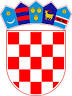          REPUBLIKA HRVATSKAOSJEČKO-BARANJSKA ŽUPANIJA                  OPĆINA ČEPIN              OPĆINSKO VIJEĆEKLASA: 400-06/18-01/3URBROJ: 2158/05-18-2Čepin, 19. prosinca 2018.Temeljem članka 3. točke 46., članka 14. i članka 39. Zakona o Proračunu („Narodne novine“, broj 87/08., 136/12. i 15/15.), Pravilnika o proračunskom računovodstvu i računskom planu („Narodne novine“, broj 124/14., 115/15., 87/16. i 3/18.), sukladno Uputama Ministarstva financija za izradu Proračuna jedinica lokalne i područne (regionalne) samouprave za razdoblje za 2019.-2021. i članka 32. Statuta Općine Čepin („Službeni glasnik Općine Čepin“, broj 5/18.-pročišćeni tekst.), Općinsko vijeće Općine Čepin na svojoj 15. sjednici održanoj dana 19. prosinca 2018. godine, donosiODLUKUo izvršenju Proračuna Općine Čepin za 2019. godinuI. OPĆE ODREDBEČlanak 1.Ovom se Odlukom uređuje način izvršenja Proračuna Općine Čepin za 2019. godinu (u daljnjem tekstu: Proračun), upravljanje prihodima, izdacima Proračuna, te prava i obveza nositelja i korisnika proračunskih sredstava.II. SADRŽAJ PRORAČUNAČlanak 2.Proračun se sastoji od općeg i posebnog dijela te plana razvojnih programa. Opći dio proračuna čini Račun prihoda i rashoda, račun Financiranja i raspoloživa sredstva iz prethodnih godina. Posebni dio proračuna sastoji se od plana rashoda i izdataka Općine Čepin po vrstama, raspoređenih u programe koji se sastoje od aktivnosti i projekata.III. IZVRŠAVANJE PRORAČUNAČlanak 3.U postupku izvršavanja Proračuna za 2019. godinu ostali korisnici proračunskih sredstava imaju ovlaštenja i obveze utvrđene ovom Odlukom (u daljnjem tekstu: korisnici).Članak 4.Sredstva se u proračunu osiguravaju korisnicima, koji su u njegovom posebnom dijelu određeni za nositelje sredstava raspoređenih po programima (aktivnostima) i po vrstama rashoda odnosno pozicijama.Članak 5.Proračunska sredstva mogu se koristiti samo za namjene koje su određene proračunom i to do visine utvrđene u njegovom Posebnom dijelu.Članak 6.Upravni odjel za financije, knjigovodstvo i računovodstvo ima pravo nadzora nad financijskim, materijalnim i računovodstvenim poslovanjem korisnika, te nad zakonitošću i svrsishodnom uporabom proračunskih sredstava.Korisnici su obvezni dati sve potrebite podatke, isprave i izvješća koja se od njih zatraže.Ako se prilikom vršenja proračunskog nadzora utvrdi da su sredstva bila upotrijebljena protivno Zakonu ili Proračunu, izvijestit će se općinski načelnik i poduzeti mjere da se nadoknade tako utrošena sredstva ili će se privremeno obustaviti isplata sredstava s pozicija s kojih su sredstva bila nenamjenski utrošena.Članak 7.U slučaju neusklađenosti priljeva planiranih prihoda i rashoda i izdataka, prednost u podmirivanju rashoda/izdataka imaju rashodi/izdaci vezani uz redovnu djelatnost općinske uprave.Avansno plaćanje isporuke roba i usluga, može se ugovoriti uz suglasnost općinskog načelnika.Članak 8.Ovim člankom utvrđuje se način izvršavanja odnosno plaćanja rashoda/izdataka, raspoređenih u Posebnom dijelu Proračuna (osim rashoda za zaposlene koji se izvršavaju sukladno zakonu i Kolektivnom ugovoru („Službeni glasnik Općine Čepin“, broj 8/14.) i materijalnih izdataka koji se priznaju po osnovi vjerodostojne knjigovodstvene isprave: računa, situacija, rješenja i dr.).Rashodi koji su u posebnom dijelu proračuna kontirani kao Naknade građanima i kućanstvima (račun 372 i dio računa 381) izvršavat će se temeljem Odluke o socijalnoj skrbi na području Općine Čepin („Službeni glasnik Općine Čepin“, broj 3/14., 4/14., 8/18. i 25/18.).Tekuće i kapitalne donacije (dio računa 381), izvršavat će se mjesečno u jednakim iznosima na osnovi Naredbi općinskog načelnika.Iznimno, odlukom općinskog načelnika može se promijeniti dinamika izvršavanja tih rashoda, ako postoji opravdana potreba za većim sredstvima u određenom proračunskom razdoblju, s tim da ukupno doznačena sredstva ne mogu biti veća od planiranih u Posebnom dijelu proračuna na konkretnim pozicijama.Ukupan iznos rashoda i izdataka u 2019. godini ne smije biti veći od 75.976.600,00 kuna.Članak 9.Naredbe za izvršenje Proračuna u cjelini daje općinski načelnik.IV. PRIHODIČlanak 10.Prihodi proračuna ubiru se i uplaćuju u proračun u skladu sa zakonom ili drugim propisima neovisno o visini prihoda planiranih u Proračunu.Općinski načelnik i upravni odjeli odgovorni su za naplatu prihoda iz svoje nadležnosti, za njihovu uplatu u proračun i za izvršavanje svih rashoda i izdataka u skladu sa namjenama.Eventualne razlike između namjenskih prihoda i rashoda koji se iz njih financiraju mogu se rasporediti u okviru Posebnog dijela Proračuna uz obvezu namirivanja tih razlika odnosno povrata tih sredstava u slijedećim proračunskim razdobljima.Članak 11.Pogrešno ili više uplaćeni prihodi u Proračun, vraćaju se uplatiteljima na teret tih prihoda, a temeljem zahtjeva i dokaza o pogrešno ili više uplaćenom prihodu.Rješenje o povratu sredstava donosi tijelo nadležno za naplatu tih prihoda.V. PROMJENE FINANCIRANJA TIJEKOM GODINEČlanak 12.U koliko tijekom godine dođe do neusklađenosti planiranih prihoda i rashoda/izdataka Proračuna, predložit će se Općinskom vijeću donošenje njegovih Izmjena i dopuna.Iznimno, ako se pojedine pozicije ne budu mogle izvršavati zbog nedovoljno planiranih rashoda/izdataka, a na drugim pozicijama postoje uštede, ovlašćuje se općinski načelnik da može vršiti preraspodjelu sredstava unutar razdjela, odnosno računa prihoda i rashoda s tim da se ne može mijenjati ukupan iznos Proračuna.Općinski načelnik će o izvršenoj preraspodjeli izvještavati Općinsko vijeće u sklopu redovnog izvještavanja.VI. OPĆINSKA IMOVINA, ZADUŽIVANJE I JAMSTVAČlanak 13.Za financijske odnose radi zaduživanja, davanja jamstva i pozajmljivanja sredstava Općine Čepin ovlašten je općinski načelnik.Općina Čepin može se zadužiti kratkoročno i dugoročno uzimanjem kredita za investicije koje potvrdi Općinsko vijeće, uz prethodnu suglasnost Vlade Republike Hrvatske.Općina Čepin će se u  razdoblju 2019.-2021. godine zadužiti dugoročno za iznos od 14.160.000,00 kuna   (slovima: četrnaestmilijunastošezdesettisućakuna) od toga 3.000.000,00 kuna (slovima: trimiljunakuna) zbog provođenja projekta Gospodarska zona  Čepin, 160.000,00 (slovima: stošezdesettisućakuna) za Projekt izgradnje i rekonstrukcije Centra za kulturu te 10.000.000,00 kuna  (slovima: desetmilijunakuna) zbog projekta Izgradnja sportske dvorane i 1.000.000,00 (slovima: milijunkuna) za provođenje projekta energetske obnove zgrada u vlasništvu općine.Članak 14.Slobodna novčana sredstva Proračuna mogu se oročavati kod poslovnih banaka ili plasirati drugim pravnim osobama putem pozajmice, pod uvjetom da to ne ometa redovito izvršavanje proračunskih izdataka i da se takvi financijski odnosi temelje na odlukama i zaključcima općinskog načelnika.Članak 15.Nekretninama u vlasništvu općine Čepin upravljaju općinski načelnik i Općinsko vijeće.VII. ZAKLJUČNE ODREDBEČlanak 16.Ova Odluka stupa na snagu osmog dana od dana objave u „Službenom glasniku Općine Čepin“, a primjenjuje se od 01. siječnja 2019. godine.PREDSJEDNIK      OPĆINSKOG VIJEĆA      Robert Periša, dipl. oec.